Р Е Ш Е Н И Е№ 48                                                                     3 мая 2018 годаО предложении кандидатур для зачисления в резерв состава участковой комиссии № 1311  На основании статей 22, 26 и 27 Федерального закона от 12.06.2002 г. № 67-ФЗ «Об основных гарантиях избирательных прав и права на участие в референдуме граждан Российской Федерации», и подпункта «в» пункта 19 Порядка формирования резерва составов участковых комиссий и назначения нового члена участковой избирательной комиссии из резерва составов участковых комиссий, утверждённого постановлением Центральной избирательной комиссии Российской Федерации от 5 декабря 2012 года №  152/1137-6 (в редакции от 1 ноября 2017 года № 108/903-7), территориальная избирательная комиссия Высокогорского района Республики Татарстан р е ш и л а:1. Предложить Центральной избирательной комиссии Республики Татарстан следующие кандидатуры для зачисления в резерв состава участковой комиссии № 1311 Высокогорского района Республики Татарстан согласно прилагаемому списку.2. Направить настоящее решение в Центральную избирательную комиссию Республики Татарстан.ТАТАРСТАН РЕСПУБЛИКАСЫ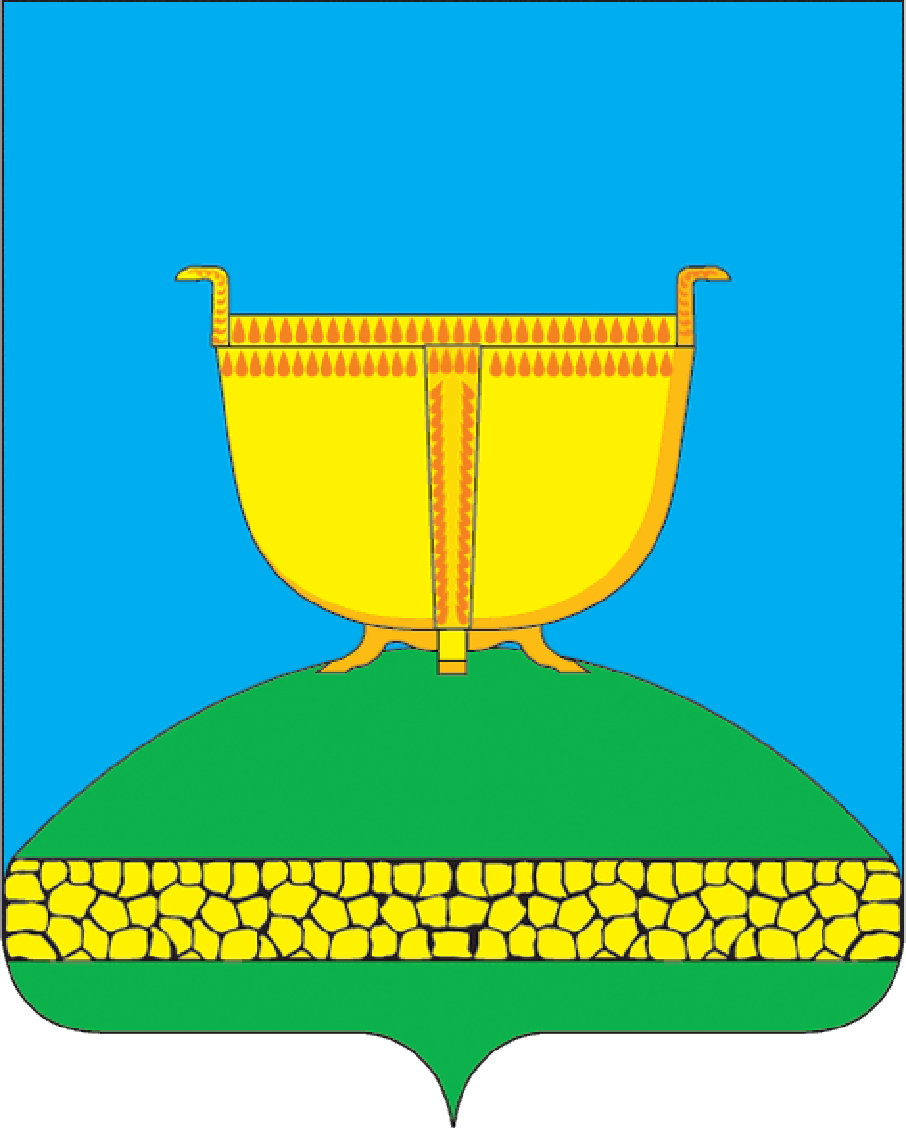 БИЕКТАУ МУНИЦИПАЛЬ РАЙОНЫТЕРРИТОРИАЛЬ САЙЛАУ КОМИССИЯСЕ422700, Биектау тимерюлстанциясепоселогы Кооператив урамы, 5тел/факс (84365) 2-30-56ТЕРРИТОРИАЛЬНАЯ ИЗБИРАТЕЛЬНАЯ КОМИССИЯ ВЫСОКОГОРСКОГО МУНИЦИПАЛЬНОГО РАЙОНА РЕСПУБЛИКИ ТАТАРСТАН422700, пос.ж/д ст.Высокая Гораул.Кооперативная, д.5тел/факс (84365) 2-30-56Председатель территориальнойизбирательной комиссииВысокогорского муниципального района Республики Татарстан                                      Л.Ш.Газизуллина		Секретарь территориальнойизбирательной комиссииВысокогорского муниципального Список кандидатур, предложенных для зачисления в резерв состава участковой комиссии на основании пункта 19 ПорядкаСписок кандидатур, предложенных для зачисления в резерв состава участковой комиссии на основании пункта 19 Порядка